 РАСПИСАНИЕ НА ИЮЛЬ 2020 гОДА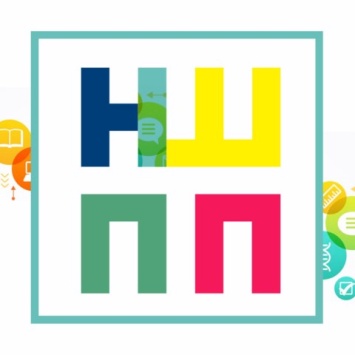 ДатаНаименованиеВремя проведения01 июля 2020 гТрансформационная игра «Формула успеха»с 18:00 до 21:0004 – 05 июля 2020 гПрофессиональная позиция консультанта (Гармония группа1921)2 дня с 10:00 до 18:0008 июля 2020 гДинамическая медитацияс 18:00 до 19:3015 июля 2020 гМастерская Плэйбэк-театра НШППс 18:00 до 21:0018 – 19 июля 2020 гНЕЙРОГРАФИКА . (ИПиКП Москва)2 дня с 10:00 до 18:0022 июля 2020 гМастерская по работе со сновидениями «Ловцы снов»с 18:00 до 20:0025 июля 2020 гТренинг «Денежное изобилие» с 10:00 до 18:0029 июля 2020 гМастерская «Развитие творческого потенциала»С 18:00 до 20:0031 июля 2020 гВыступление Плэйбэк-театра НШППС 18:00 до 21:00